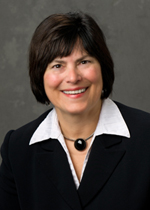 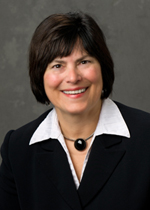 Dr. Connie WeaverThursday, May 10th, 2018Food, Nutrition and Health (FNH) BuildingRoom 602205 East MallDietary Salt and Minerals and Heart and Bone HealthDr. Connie Weaver is a Distinguished Professor in the Department of Nutrition Science at Purdue University. She is former Head of the Department of Nutrition Science, and is involved in the Indiana Clinical and Translational Science Institute, Women’s Global Health Institute and Center on Aging and the Life Course at Purdue University. Dr. Weaver is an internationally-known expert in calcium metabolism, mineral bioavailability, botanicals and bone health. She has used this expertise to explore topics including development of peak bone mass and mineral requirements, diet and gut microbiome, and diet and cardiovascular disease. Most notably, her work defining optimal calcium intake for healthy bone mass in adolescents has been the basis for today's calcium requirements for North America and the nationally recommended dietary guidelines in the U.S.Dr. Weaver is a member of numerous organizations such as American Society for Nutrition (Past President) and the Food and Nutrition Board at the Institute of Medicine within the National Academy of Science, among others. She has received many awards and honors including the David Kritchevsky Career Achievement Award from the American Society of Nutrition, and many research and lectureship awards. She currently serves on the U.S. Dietary Guidelines Advisory Committee, and will be in Vancouver for the BC Dairy Association Forum discussing calcium and protein in the new iteration of Canada’s Food Guide. Dr. Weaver’s leadership and dedication to the field have elevated her to one of the top researchers in Nutrition.